Temat: Stół wielkanocny.Cele główne- określanie kierunków ruchu,- rozwijanie umiejętności rachunkowych,- rozwijanie sprawności ruchowej,- utrwalanie umiejętności ustawiania się w parach, w rzędzie.Cele operacyjneDziecko: - stosuje określenia: do przodu, do tyłu, w bok,- liczy sylwety pisanek, prawidłowo liczy na palcach,- aktywnie uczestniczy w ćwiczeniach,- ustawia się w parach, w rzędzie.Zabawa na powitanie.(Jajo ugotowane na twardo.)    Dzieci siedzą w kole. Podają sobie jajko z rąk do rąk,  śpiewając na melodię Mam chusteczkę haftowaną lub inną dowolną melodię następujące słowa:Podaj jajko, podaj jajko, niechaj krąży wkoło.Niechaj wszystkim w naszej grupie będzie dziś wesoło.    Dzieci przestają śpiewać i zabawa kończy się, gdy jajko wróci do rąk osoby, która podawała je jako pierwsza.Symbole wielkanocne.(Co oznaczają poszczególne symbole wielkanocne?)JajkoSymbolizuje nowe życie, odrodzenie, którego dokonał Zmartwychwstały, zwycięstwo życia nad śmiercią. Otwarte i przekrojone oznacza otwarty grób. W niedzielę wielkanocną dzielimy poświęcone jajko na tyle części, ile jest osób w rodzinie, następnie wszyscy składają sobie życzenia. Według tradycji trzeba swój kawałek zjeść na stojąco… ma to chronić przed bólami krzyża.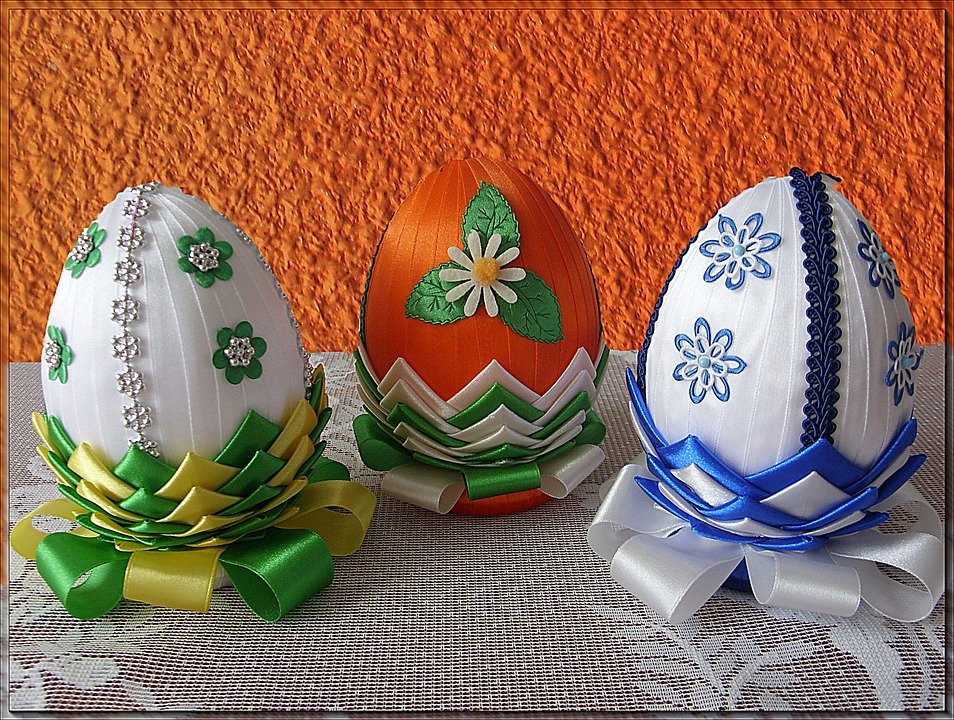 BaranekW tradycji starotestamentalnej był symbolem ofiary całopalnej, w Nowym Testamencie – zwycięskiego Chrystusa. Często obok niego stoi chorągiew wielkanocna – w kolorze białym, złotym i czerwonym. Pojawia się też napis "Alleluja". Postawiony na stole baranek wielkanocny przypomina o tym, że Chrystus odkupił nasze grzechy, a my jesteśmy zaproszeni na ucztę pańską.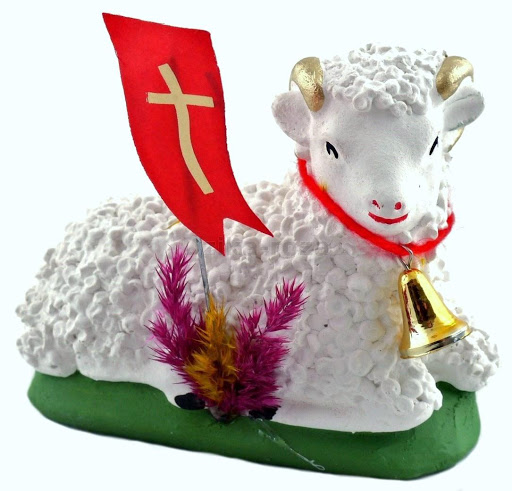 ChlebWe wszystkich kręgach kulturowych oznacza dostatek, jest pokarmem niezbędnym do życia. W tradycji chrześcijańskiej zawsze był symbolem nad symbolami – przedstawia przecież Ciało Chrystusa!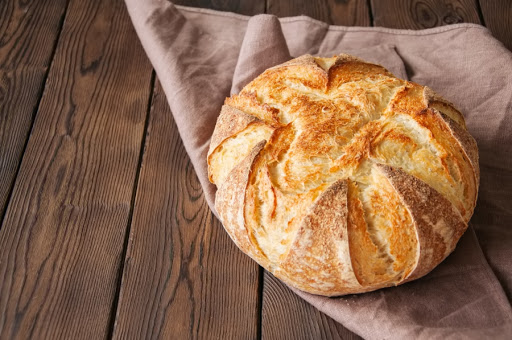 SólOznacza dostatek, gościnność. To minerał życiodajny. Wierzono, że posiada moc odstraszania zła. To także oczyszczenie. „Sól ziemi" - tak w Kazaniu na Górze Chrystus nazwał swoich uczniów.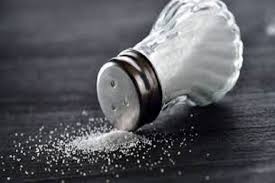 MięsoZapewnia zdrowie i płodność, a także dostatek. Kiedyś należało do rarytasów z najwyższej półki. Do koszyczka dawniej wkładano szynkę. Od XIX wieku prym wiedzie słynna polska kiełbasa.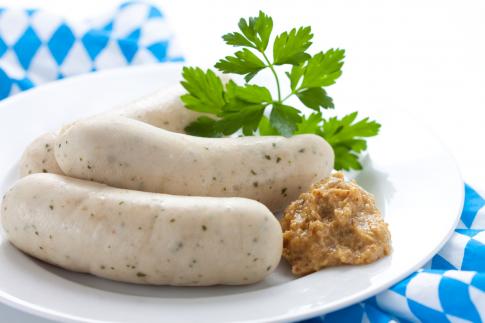 SerJest symbolem przyjaźni między człowiekiem a siłami przyrody, ponieważ pochodzi od krów, owiec i kóz.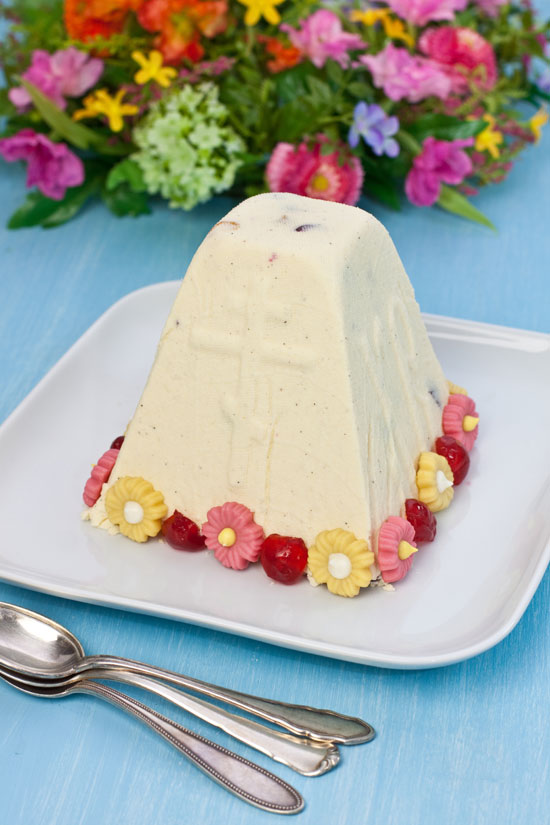 CiastoDo koszyka ze święconką trafiło jako ostatnie. To wielkanocny symbol umiejętności i doskonałości. Reprezentowane było głównie przez wielkanocne baby, kołacze i serniki.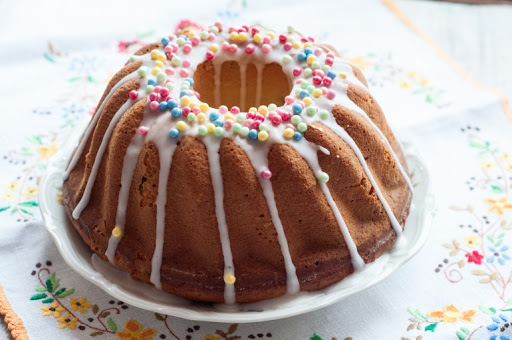 ZajączekCzęsto na kartkach świątecznych, na stołach i w czekoladowej oprawie pojawia się zajączek – jest on symbolem odradzającej się przyrody, wiosny i płodności.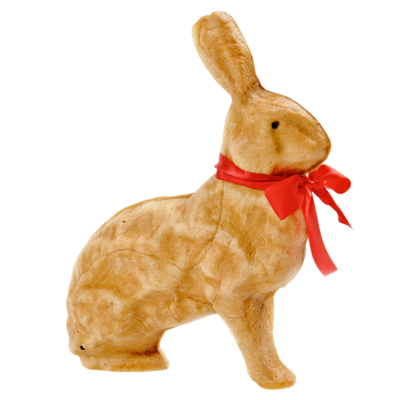 Rozwiązywanie zagadek  (Co znajdzie się na wielkanocnym stole?):Azorek  radośnie przy koszyczku hasa,lecz nic z tego nie będzie. Nie dla psa... (kiełbasa) W cebulowych łupinkachlub w farbkach kąpane,w prześliczne desenieręcznie malowane. (jajka) Może być z cukru,z gipsu lub z ciasta,lecz najważniejszy jesti basta!!! (baranek) Sypka jak piasek,jak śnieżek biała,smaku dodajejuż szczypta mała. (sól)Skromne listeczki,ciemnozielone,ale bez niegoco to za święcone. (bukszpan)Słuchanie wiersza B. Szelągowskiej „Wielkanocny stół”. Nadeszła Wielkanoc. Czas wielkiej radości!  Już stół  wielkanocny czeka na swych gości. Pełno na nim potraw: kiełbaska i żurek, baba lukrowana, tuż obok mazurek… Dom pachnie czystością, porządki skończone. Czas na odpoczynek. Wszystko już zrobione! Święconka na stole, a spośród pisanek,  jak każe tradycja, wystaje baranek! To czas na życzenia, na chwile radości i niech w naszych sercach miłość ciągle gości. • Rozmowa na temat wysłuchanego utworu. − Jakie potrawy znajdują się na wielkanocnym stole? − Dlaczego ludzie sprzątają przed świętami w domach? − Co znajduje się w koszyczku ze święconką? − Dlaczego ludzie w czasie świąt są na ogół weseli i mili dla innych? Zabawa w skojarzenia – Z czym kojarzy ci się Wielkanoc?Piłka .    Dzieci siedzą w kole. Nauczyciel toczy piłkę do wybranego dziecka i zadaje mu pytanie: Z czym kojarzy ci się Wielkanoc?    Dziecko odpowiada, a następnie toczy piłkę do kolejnej osoby zadaje to samo pytanie.Wykonanie zajączka wielkanocnego.(Kolorowa kartka dla każdego dziecka, ołówek ,nożyczki, czarny i różowy flamaster).    Dziecko na kolorowym kartonie odrysowuje swoją dłoń. Następnie za pomocą nożyczek wycina ją. Zagina palec z lewej i z prawej strony robiąc zajączkowi łapki. Z pozostałych trzech palców, zagina środkowy do tyłu, w ten sposób powstaną uszy zajączka. Za pomocą czarnego flamastra dzieci dorysowują wąsy, oczy, nosek i zęby oraz dwie łapki na dole. Nasz zajączek jest już gotowy.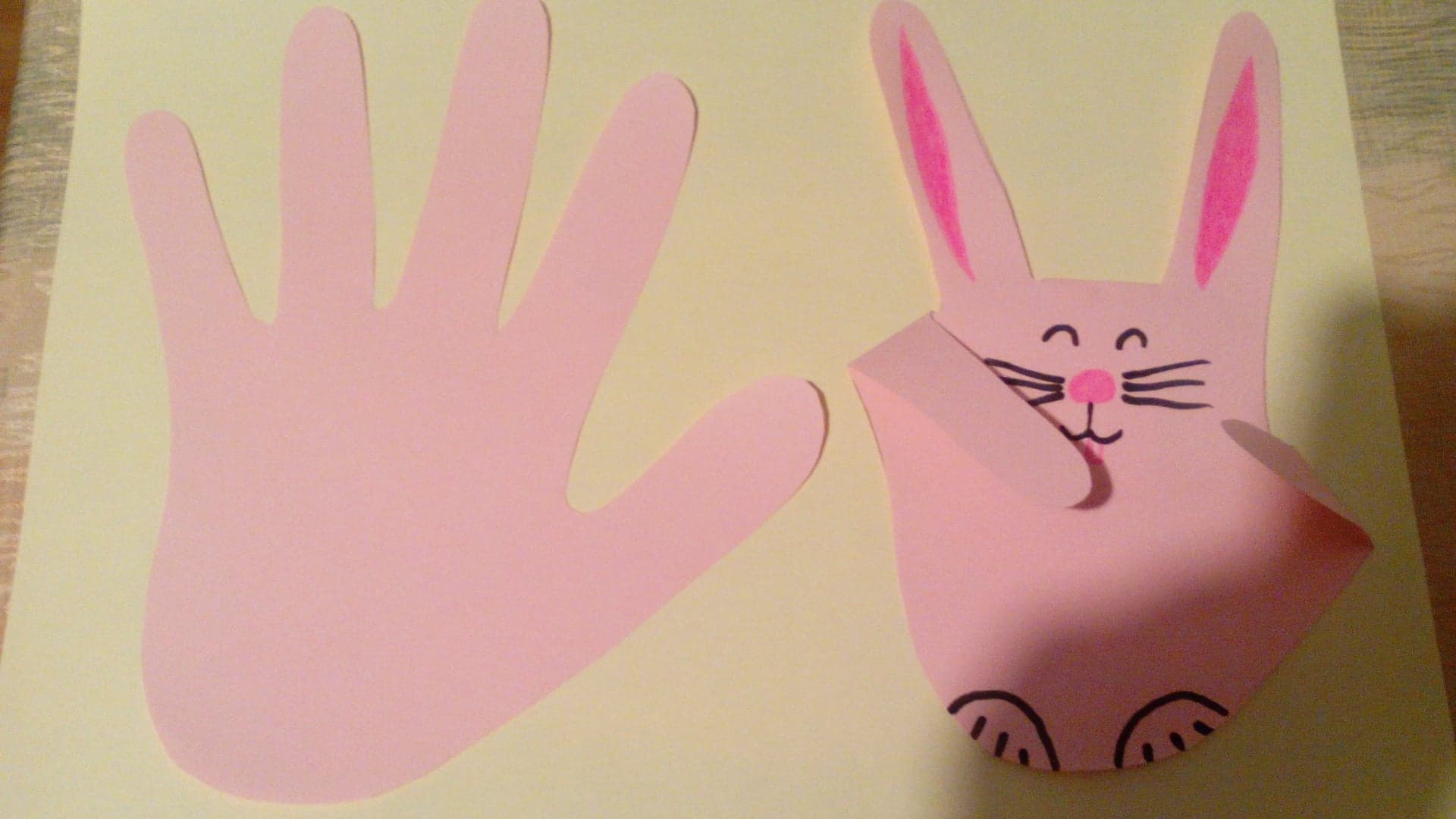 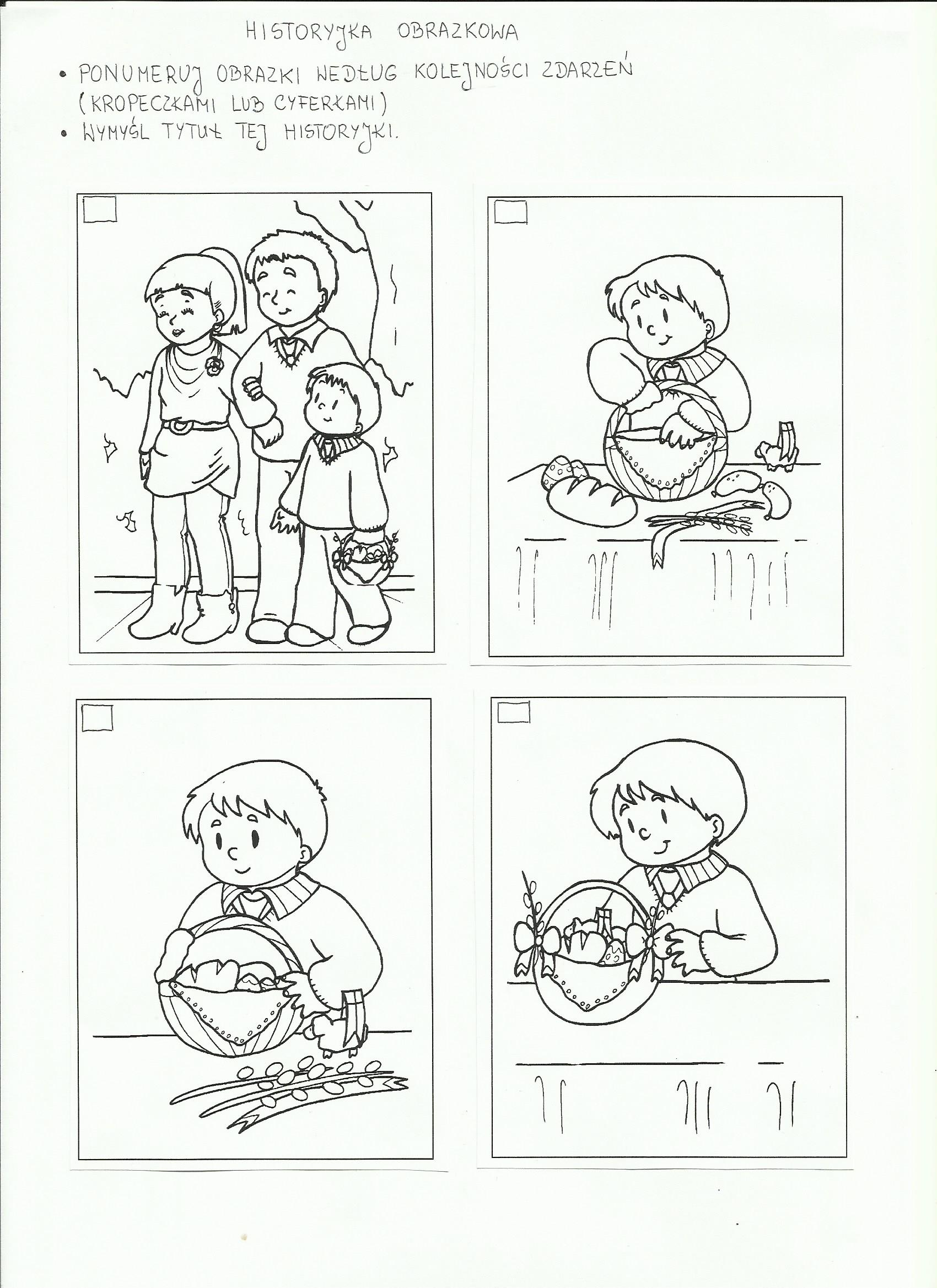 Karty pracy: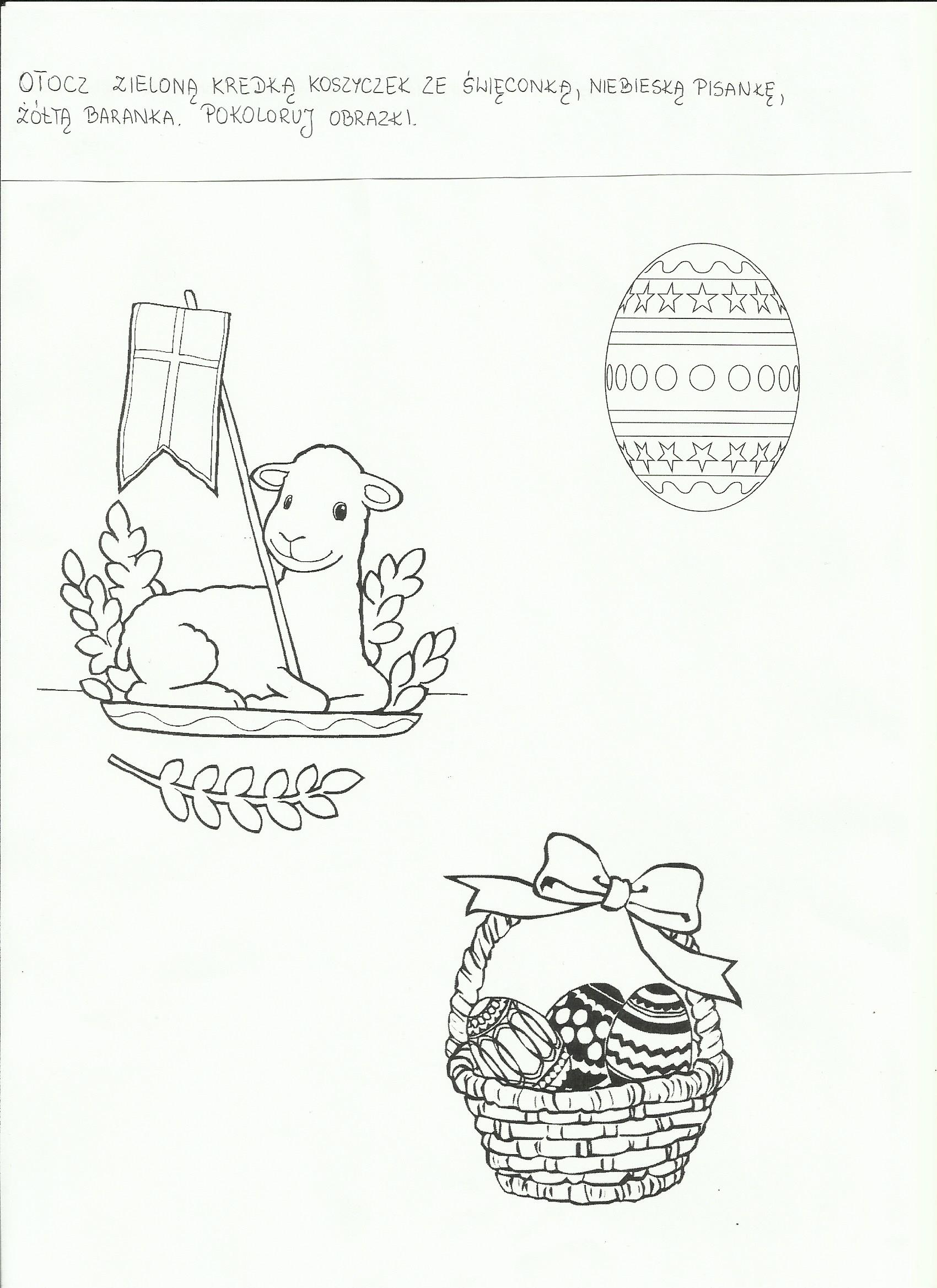 Pokoloruj jajka.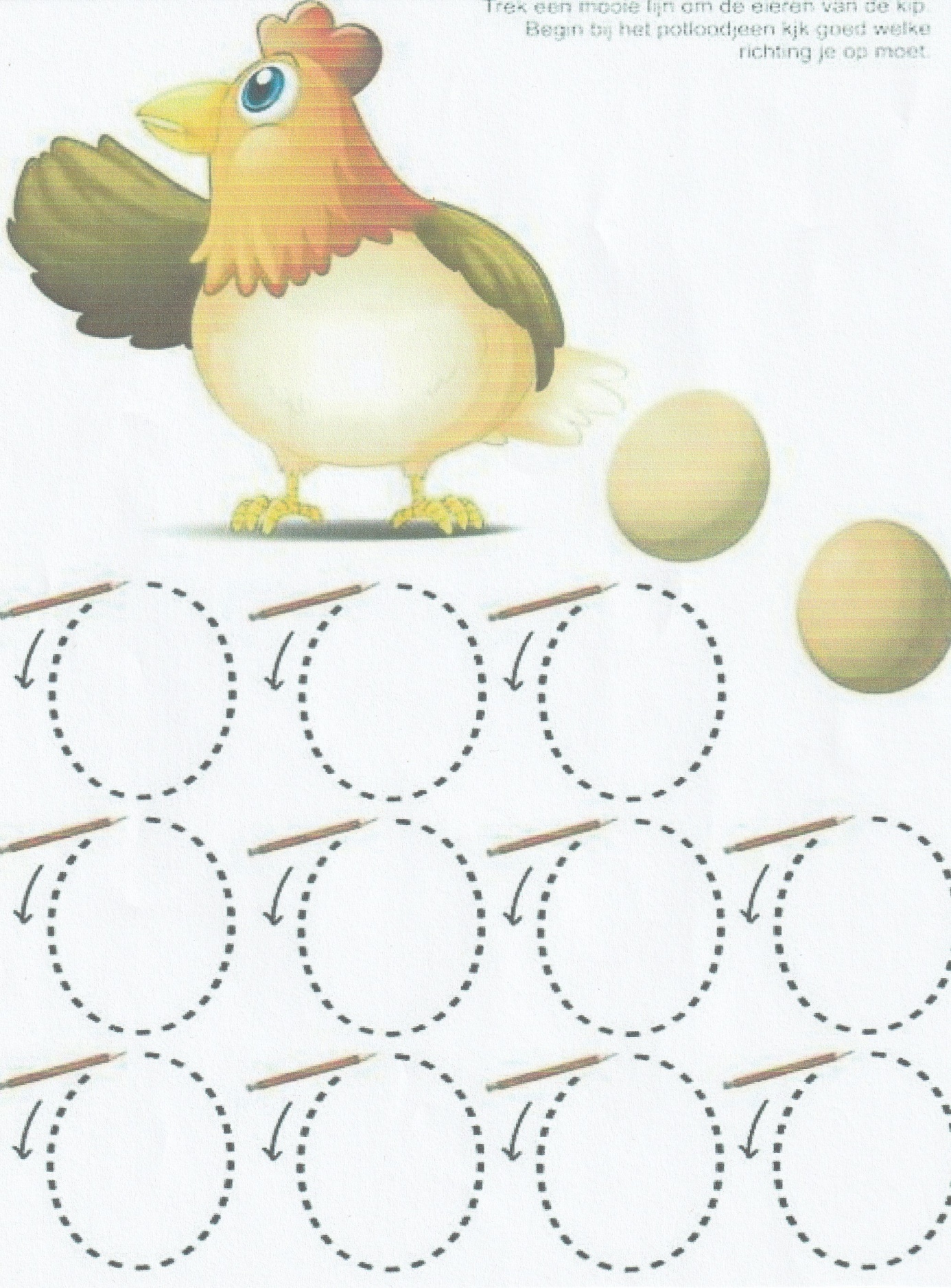 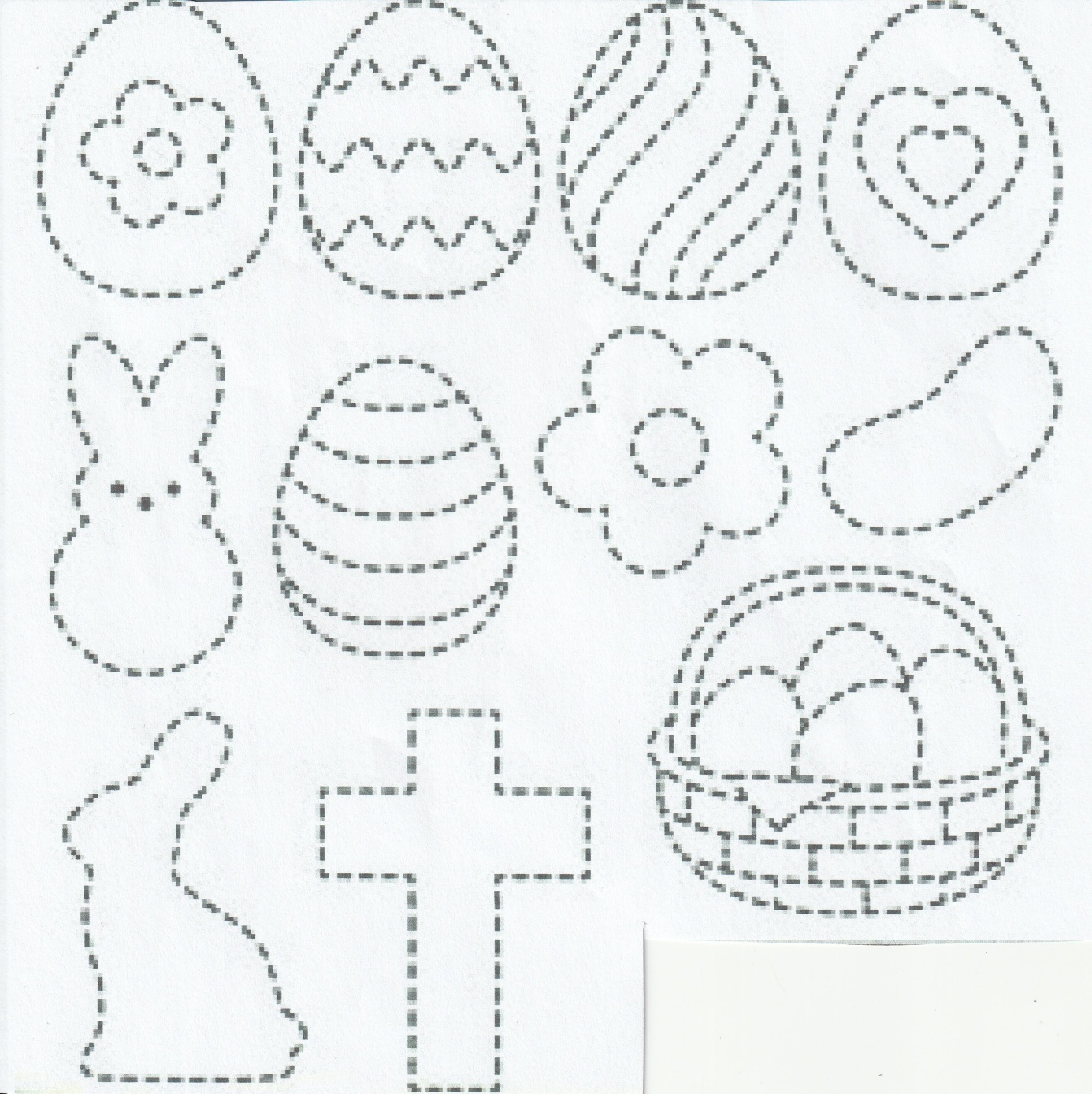 Życzymy wesołej zabawy,Jolanta Pucek, Justyna Misiurek.